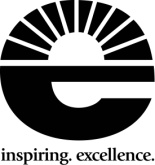 District AssessmentsSpecial education students with mild disabilities in Elkhart Community Schools are required to participate in all district, state, and national assessments in which general education students are required to participate. Special education students will be given the same accommodations on district assessments that are permitted them on Indiana Statewide Testing for Educational Progress (ISTEP+), Graduation Qualifying Exam (GQE), and End-of-Course Assessments (ECAs) in accordance with their individualized education plan (IEP).